САЖЕТАК НАСТАВНОГ САДРЖАЈА – МАТЕМАТИКА 2. РАЗРЕДСабирање и одузимање1. Израчунај: 30 + 6 =_____ 	73 + 4 =_____ 		51 + 30 =_____ 	37 + 42 =_____79 – 4 =_____ 	85 – 5 =_____ 		93 – 60 =_____ 	68 – 36 = _____2. Број 36 увећај за 40 и израчунај.___________________________________________________________________________3. Од броја 79 одузми број 30 и израчунај.___________________________________________________________________________4. Први сабирак је број 62, а други сабирак је број 26. Израчунај збир.Римске цифре, Писање бројева римским цифрама (вежбање)1. Попуни табелу.2. Напиши арапским бројевима:III ____ ;		 XII ____ ; 		XX ____ ; 		XXX ____ ;XXII ____ ; 		XXVIII _____ ; 	XLVI ____ ; 		LXXX ____ ;3. Напиши римским бројевима:45 ____		 66 ____ 		37 ____ 		69 ____24 ____ 		28____ 		99 _________ 	100 _________4. Напиши римским цифрама све бројеве пете десетице.__________________________________________________________5. Напиши римским цифрама све непарне бројеве пете десетице._________________________________________________________МножењеЗапиши као производ и израчунај:   5 + 5 + 5 + 5 =......................	      9 + 9  + 9 = ....................         4 + 4 + 4+4 =	 .........................                2 +  2 =..........................Запиши као збир једнаких сабирака и израчунај:   4 ∙ 3 =...............................       2 ∙ 5 = .....................     3 ∙ 9 = ............................  3.  Израчунај:7* 3 = ......   10 * 7 =.......    6 * 5 =.........    4 * 6 =..........2 * 8 =.........                       4.Први чинилац је 3, а други чинилац је највећи непарни број прве десетице. Израчунај  производ.Множење једноцифреног броја и десетице; Множење двоцифреног броја једноцифреним бројемИзрачунај:14 ⋅ 3 = ______ 16 ⋅ 4 = ______ 30 ⋅ 3 = ______2 ⋅ 50 = ______ 23 ⋅ 2 = ______ 18 ⋅ 4 = ______Број 21 увећај 4 пута и израчунај.____________________________________________________________Чиниоци су бројеви 15 и 5. Израчунај производ.____________________________________________________________Реља има 12 бомбона, а Лука 6 пута више од Реље. Колико Лука има бомбона?____________________________________________________________О: __________________________________________________________Ана има 16 година. Њена мама је 3 пута старија од ње. Колико година има Анина мама?Редослед рачунских радњи (множење)1. Прочитај изразе и израчунај:27 + 7 ⋅ 8 =98 – 6 ⋅ 7 =9 ⋅ 4 + 64 =16 ⋅ 5 – 22 =2. Запиши израз и израчунај његову вредност:а) Броју 68 додај производ бројева 9 и 0.б) Од броја 51 одузми производ бројева 6 и 6.в) Производ бројева 8 и 7 умањи за 45.3. За колико је производ бројева 9 и 8 већи од производа бројева 6 и 7?Дељење (вежбање)Израчунај:     32 : 8 =                      72 : 9 = ____                 21 : 7 = ____20 : 5 =                     15 : 3 = ____                 36 : 4 = ____      2. Који је број 8 пута мањи од броја 56?3. Ивина мама има 32 године, а Ива је 4 пута млађа од маме. Колико година има Ива?___________________________________________________________________О:   _______________________________________________________________4. У школској библиотеци има 7 полица. На првој полици сложено је 56 књига. На другој полици је 6 књига мање, а на свакој следећој је сложен исти број књига. Колико књига је сложено на свакој следећој полици?О:  __________________________________________________________________                                                                                                                                                          Редослед рачунских радњи (дељење)Израчунај:  48 : 6 + 12 = _________________________________________________  36 + 16 : 8 = _________________________________________________  44 : 4 – 8 = _________________________________________________ – 27 : 9 = _________________________________________________ 2.Израчунај збир ако је први сабирак количник бројева 45 и 5, а други сабирак број 33. ______________________________________________________________3.Умањеник је количник бројева 72 и 9, а умањилац најмањи непарни број. Израчунај разлику? ______________________________________________________________ 4. У кутији имамо 42 чоколадна кекса и 6 пута мање кекса од ваниле. Колико укупно кекса има у кутији? ______________________________________________________________БРОЈЕВИСабирање и одузимањеСАБИРАЊЕ ОДУЗИМАЊЕ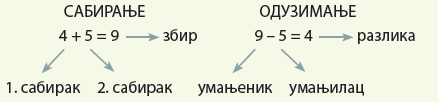 Римске цифре. Писање бројева римским цифрама0, 1, 2, 3, 4, 5, 6, 7, 8 и 9 – арапске цифреI, V, X, L и C – римске цифре.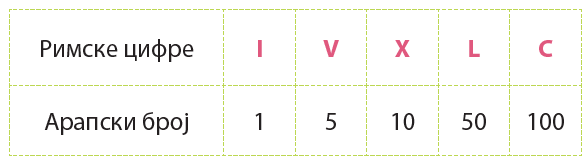 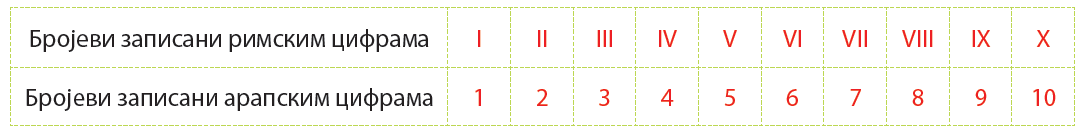 ГЕОМЕТРИЈАДуж Дуж је део праве линије ограничен двема тачкама.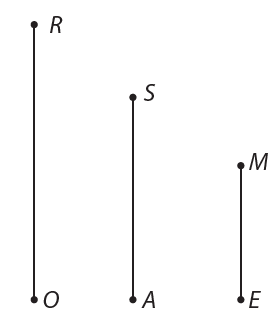 Бројеви до 100Знак пута. Множење као скраћено сабирање. Чиниоци и производ5 + 5 + 5 = 3 ⋅ 5 = 15	производ бројева 3 и 5	3 	⋅ 	5	 = 	15први чинилац други чинилац     производМножење је скраћено сабирање једнаких сабирака.Дељење. Дељеник, делилац, количник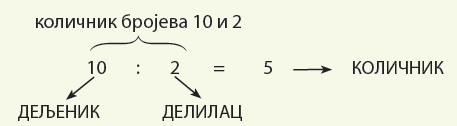 Рачунска радња коју означавамо знаком : назива се ДЕЉЕЊЕ.Читамо: десет подељено на два једнако је 5 или количник бројева 10 и 2 је 5.Редослед рачунских радњи (дељење)Када у задатку имаш две рачунске радње, сабирање и дељење, или одузимање идељење, а нема заграда, увек прво делиш, па онда сабираш: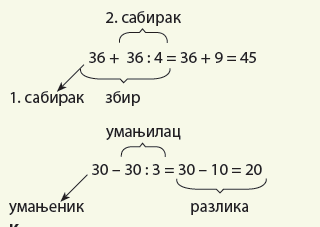 Када у задатку имаш две рачунске радње, одузимање и дељење, а нема заграда рачунаш по реду:3 ⋅ 2 : 3 = 6 : 3 = 28 : 4 ⋅ 3 = 2 ⋅ 3 = 6Када у задатку имаш заграде, рачунаш прво оно што је у загради. Све што је испред или иза заграде, преписујеш:           32 : (5 + 3) = 32 : 8 = 4Бројеви записаниарапским цифрамаБројеви записаниримским цифрама2XXIX10050